Занятия по развитию речи.1.Задание «Четвёртый лишний»:- жук, пчела, муравей, кошка;- слон, бабочка, шмель, гусеница;- божья коровка, комар, тарелка, стрекоза;- ёлка, таракан, муха, кузнечик;- бабочка, таракан, муха, комар;- тля, моль, пчела, гусеница.  2.Задание «Составить предложение из слов»:Муха, стол, ползет, по. Стрекочет, ночь, кузнечик. Летит, улей, пчела, в. Над, порхает, цветок, бабочка.3.Задание «Исправь ошибку»:Бабушка летает около цветка.Пила летит и жужжит.Лук ползет по веточке.Воробей залез в муравейник.Мука села на сыр.Самовар укусил Машу.4.Задание «Прочитайте слова и вставьте пропущенные буквы»:Стреко. а, .уха, кры. о, ко. ар, му. авей, . са, шм. ль, куз. ечик, све. чок.- Какое слово лишнее? Обоснуйте свой ответ.5.Задание «Скажи по образцу»:1) 1лапка-2 лапки-5 лапок2) 1 оса…..3) 1 муравей….4) 1 стрекоза….5) 1 шмель….6) 1 крыло… 6.Задание « Составить описательный рассказ по плану»:
1)Название насекомого.
2)Внешний вид.
3)Чем питается.
4)Способ передвижения.
5)Пользу или вред приносит.            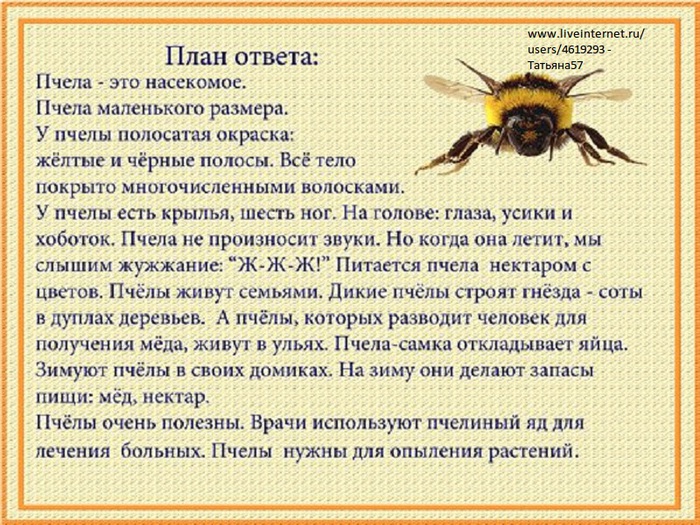 Прислать фото выполненного задания!
